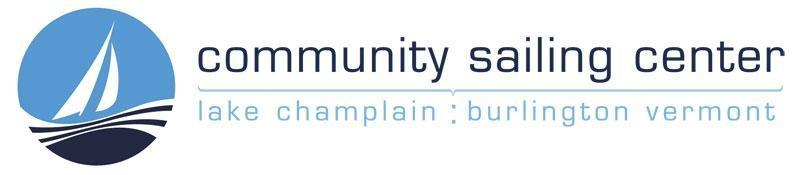 2023 Office Coordinator ApplicationPlease include a current resume with your application. It should detail education history, all current certifications (or relevant expired certifications), and related jobs, skills or experiences.Name:	__________________________________________________________________Pronouns:________________________Current/School Address: ____________________________________________________________________________________City/State/Zip: ____________________________________________________________________________________________Permanent Address: ________________________________________________________________________________________City/State/Zip: ____________________________________________________________________________________________Phone:  (Cell) ____________________________________________________(Other)___________________________________E-mail: ___________________________________________________________________________________________________Is there any fact or circumstance involving you or your background that would call into question your being entrusted with the supervision, guidance, and care of young people?     Yes               No Explain if Yes ______________________________________________________________________________________________Are you under 18 years of age? ___ Yes ___ No Do you have a current CPR/First Aid Card? ___Yes ___NoHave you ever applied to CSC before? Yes _______ No _______ If yes, when? __________________________________________1.  Position Desired- (Please note that this application is only for Office Coordinators, if applying to more than 1 position please fill out the corresponding application)A.  Full Time (≥ 64+ hrs/2 week period) __________	Part Time (< 32 hrs/wk) __________B.  Dates available for work: (Please check all that apply and provide additional info. below) 	a. Spring Season (5/29 – 6/11)		_________	(Limited hours may apply)	b. Summer Season (6/12 – 9/4)		_________	c. Fall Season (9/5 – 10/9)		_________	(Limited hours may apply)Details:C.   Dates/Days not available for work (please be specific, keep in mind that this is a seasonal position and staff are expected to work 5-6 days a week. Requesting more than 2 days off in a row will be unacceptable except in extreme circumstances):D.  Weekly availability (Daytime, Evenings, Weekends, etc.)2. What is your customer service experience?  Do you have experience interacting with customers on the phone and in person?3. Describe a time when you made a professional mistake and how you handled the situation and learned from it. 4. How are you at handling a fast-paced environment? What tools do you use for success? 5. Describe your experience working in a team environment and your communication style. 6. Do you have experience in or with: (check all that apply and continue on back as necessary)_____ Office organization and maintenance (data entry, organization, etc.)Explain:__________________________________________________________________________________________________________________________________________________________________________________________________________ Specific Computer Software (Word, Excel, Google Drive, Database management etc.)Explain:__________________________________________________________________________________________________________________________________________________________________________________________________________ Handling money (cash, credit cards, etc.)Explain:__________________________________________________________________________________________________________________________________________________________________________________________________________Problem Solving(professionally or academically)Explain:__________________________________________________________________________________________________________________________________________________________________________________________________________Coordinating Special Events (planning, managing, prep, etc)Explain:__________________________________________________________________________________________________________________________________________________________________________________________________________ Sailing, boats, or outdoor recreationExplain:_____________________________________________________________________________________________________________________________________________________________________________________________________Please list any other relevant skills/experiences you would like us to know about__________________________________________________________________________________________________________________________________________________________________________________________________________________7. List your last three employers. If you have customer service experience, please be sure to include that organization as well:Are you currently employed?   Yes ____________          No ______________If so, may we inquire of your present employer?   Yes ____________    No _______________8. List 2 professional references that we may contact, at least one employer required:Please use the back of this application (or attach another page)  to include anything else, an experience, an achievement, or other piece of information that would be useful in addition to the questions in this application.9. How did you learn about this position? _____ Online Advertisement Which Site? _____________________________________________________________________________________________ Referred by a friendWho?: _________________________________________________________________________________________________ Involvement in a CSC Class or ProgramExplain: ________________________________________________________________________________________________ OtherExplain: ___________________________________________________________________________________________I certify that the information contained in this application is true and complete to the best of my knowledge. I give authorization to contact the references and/or employers listed above and/or any person or organization that may have information concerning me.Name (printed):  _________________________________________________________________________________________________________Date: _____________________________Signature:______________________________________________________________Email complete form to: tilly@communitysailingcenter.org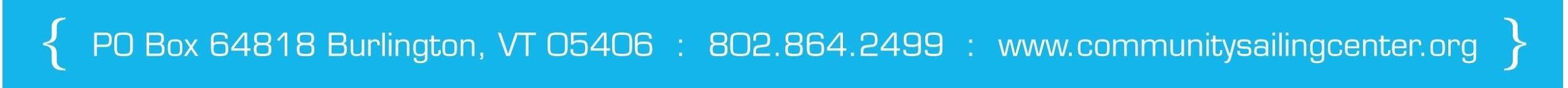 Company Name & SupervisorDatesJob Responsibilities Reason for LeavingNameRelationshipPhoneEmail